LIST OF HOLIDAYS FOR WORKERS 2021 – UZBEKISTANחגים 2021-  אוזבקיסטןלפי החוק כל עוב' זר זכאי ל- 9 ימי חג בשנה, כל יום חג בן 25 שעות.The worker can choose 9 holiday's according to his religious.Every exit for a holiday is for 25 hours.HAPPY HOLIDAY'SSignDateHoliday1/1/2021New year's day14/1/2021Defenders of the motherland8/3/2021International woman's day20/3/2021March Equinox21/03/2021March Equinox9/5/2021Remembrance day13/05/2021Eid el-fitr20/07/2021Eid el-adha09/08/2021Islamic new year 01/09/2021Independence day8/12/2021Constitution day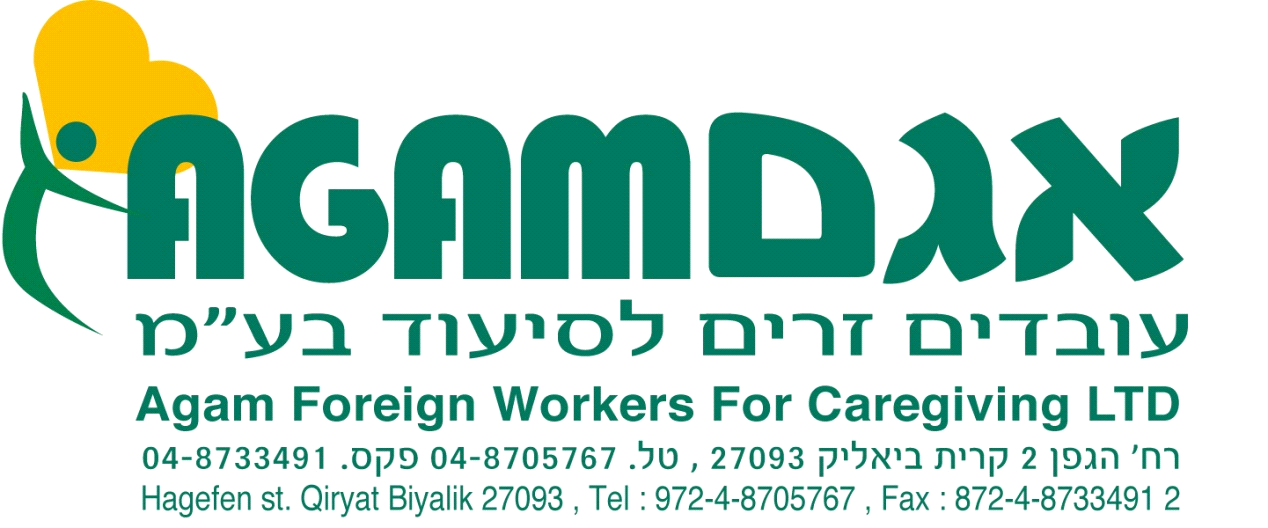 